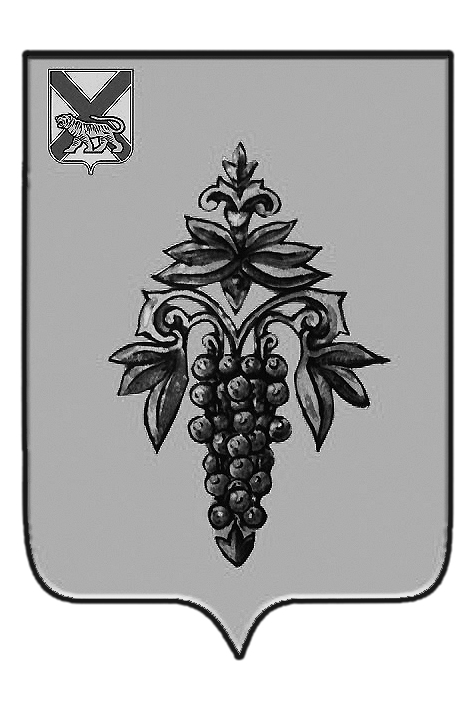 ДУМА ЧУГУЕВСКОГО МУНИЦИПАЛЬНОГО ОКРУГА Р  Е  Ш  Е  Н  И  ЕНа основании Постановления Губернатора Приморского края от 10 мая 2020 года № 56-пг «О внесении изменений в постановление Губернатора Приморского края от 18 марта 2020 года № 21-пг «О мерах по предотвращению распространения на территории Приморского края новой коронавирусной инфекции (COVID-2019)» (в редакции постановлений Губернатора Приморского края от 25 марта 2020 года № 25-пг, от 27 марта 2020 года № 28-пг, от 31 марта 2020 года № 31-пг, от 3 апреля 2020 года № 33-пг, от 6 апреля 2020 года № 34-пг, от 8 апреля 2020 года № 37-пг, от 29 апреля 2020 года № 52-пг, от 8 мая № 54-пг), Дума Чугуевского муниципального округа РЕШИЛА:1. Перенести проведение публичных слушаний по проекту решения Думы Чугуевского муниципального округа «Об Уставе Чугуевского муниципального округа»  на 19 июня 2020 года.2. Организационному отделу Думы Чугуевского муниципального округа подготовить информационное сообщение по данному решению с опубликованием в районной газете «Наше время» и размещению на официальном сайте Чугуевского муниципального округа http:/www.chuguevsky.ru/.Председатель ДумыЧугуевского муниципального округа				          		Е.В. ПачковОт 29.05.2020г.№ 34О переносе публичных слушаний по проекту решения Думы Чугуевского муниципального округа «Об Уставе Чугуевского муниципального округа»О переносе публичных слушаний по проекту решения Думы Чугуевского муниципального округа «Об Уставе Чугуевского муниципального округа»О переносе публичных слушаний по проекту решения Думы Чугуевского муниципального округа «Об Уставе Чугуевского муниципального округа»